Персональный идентификатор № 232-612-213Приложение 7Урок «Кто такие звери?»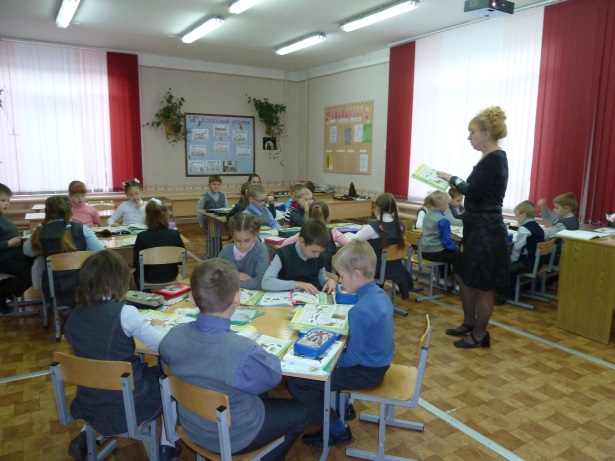 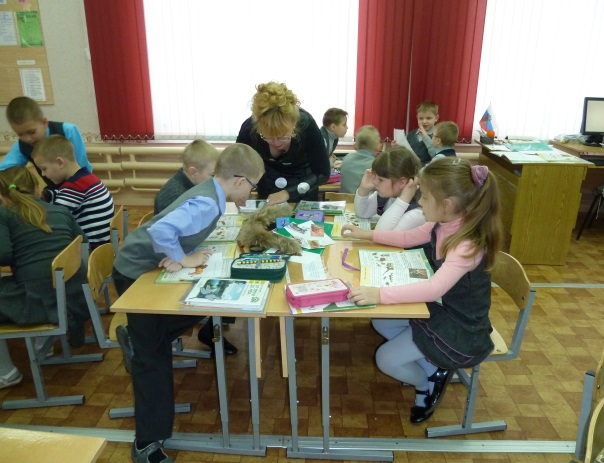 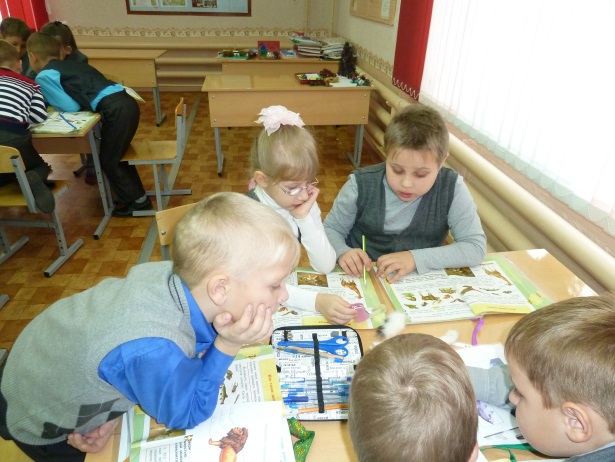 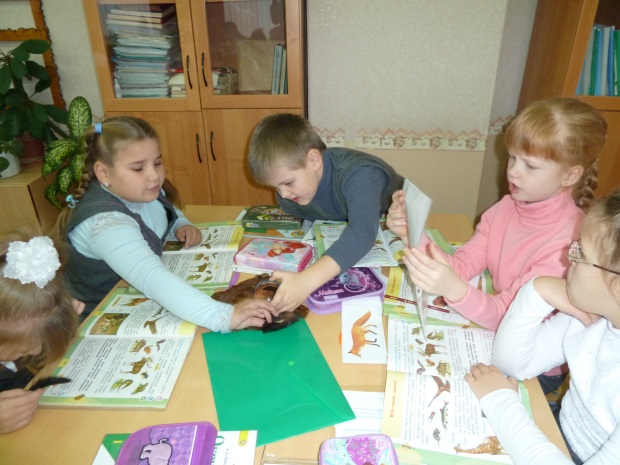 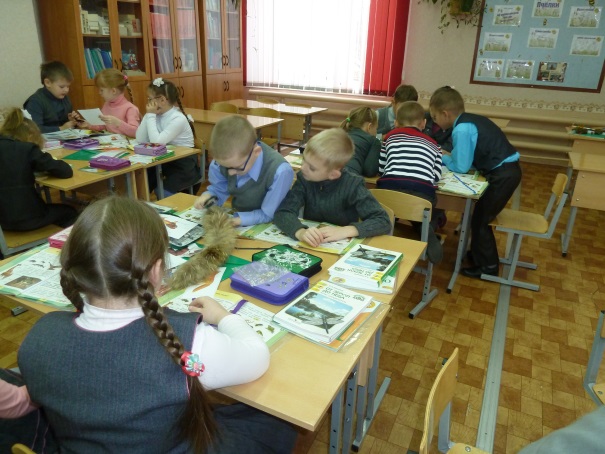 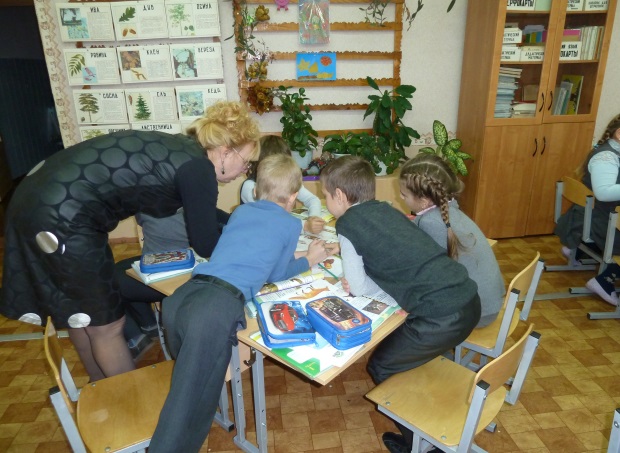 